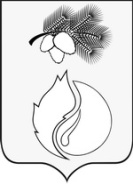 АДМИНИСТРАЦИЯ ГОРОДА КЕДРОВОГОПОСТАНОВЛЕНИЕТомская областьг. КедровыйО внесении изменений в постановление  Администрации города Кедрового от 11.05.2016 № 249 «Об осуществлении в пределах своих полномочий мероприятий по обеспечению организации   отдыха,  оздоровления   и занятости детей в каникулярное время, включая мероприятия по обеспечению безопасности их жизни и здоровья в муниципальном образовании «Город Кедровый»В целях совершенствования муниципальной  правовой базы ПОСТАНОВЛЯЮ:1. Внести в постановление Администрации города Кедрового от 11.05.2016 № 249 «Об осуществлении в пределах своих полномочий мероприятий по обеспечению организации отдыха,  оздоровления и занятости детей в каникулярное время, включая мероприятия по обеспечению безопасности их жизни и здоровья в муниципальном образовании «Город Кедровый» следующие изменения:- строку « б»  подпункта 1 пункта 3 изложить в следующей редакции:«б) 262 рубля в сутки на одного ребенка, не относящегося к категории детей, находящихся в трудной жизненной ситуации.»;- строку « б»  подпункта 2 пункта 3 изложить в следующей редакции:«б) 207 рублей в сутки на одного ребенка, не относящегося к категории детей, находящихся в трудной жизненной ситуации.».     2. Постановление вступает в силу со дня его  официального опубликования.          3. Опубликовать  постановление в Информационном бюллетене городского округа«Город Кедровый» и разместить на официальном сайте администрации города Кедрового в информационно-телекоммуникационной сети «Интернет»: http://www.kedradm.tomsk.ru.          4. Контроль за исполнением постановления возложить на заместителя мэра по социальной политике и управлению делами.Мэр											       Н.А. СоловьеваСогласовано:Заместитель  мэра по социальной политике и управлению делами                                                                И.Н.Алексеева«____»____________2018 г.Раздать:В дело			 - 1Ильина М.А.  	 - 1Барвенко О.С.             -1Дурникова А.В.         – 1Лазарева Н.В. .            -1Исп. Мария Архиповна Ильина8(38-250)35-33615 июня  2018 г.                                                          № 329  